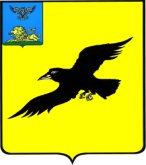 Б е л г о р о д с к а я   о б л а с т ьАДМИНИСТРАЦИЯ ГРАЙВОРОНСКОГО ГОРОДСКОГО ОКРУГАПОСТАНОВЛЕНИЕГрайворон«_19_ »  __мая__ 2021__ г.								№ __284__В соответствии с федеральными законами от 06.10.2003 № 131-ФЗ 
«Об общих принципах организации местного самоуправления в Российской Федерации», от 13.07.2015 № 220-ФЗ «Об организации регулярных перевозок пассажиров и багажа автомобильным транспортом и городским наземным электрическим транспортом в Российской Федерации и о внесении изменений 
в отдельные законодательные акты Российской Федерации», Уставом Грайворонского городского округа, постановлением администрации муниципального района «Грайворонский район» Белгородской области от 26.07.2016 № 216 «Об организации регулярных перевозок пассажиров и багажа автомобильным транспортом 
в муниципальном районе «Грайворонский район» Белгородской области», в целях организации регулярных перевозок пассажиров и багажа автомобильным транспортом, удовлетворения потребности населения Грайворонского городского округа в пассажирских перевозках п о с т а н о в л я ю:1.	Утвердить документ планирования регулярных перевозок пассажиров 
и багажа автомобильным транспортом по муниципальным маршрутам регулярных перевозок на территории Грайворонского городского округа на 2021 – 2026 годы (прилагается).2.	Опубликовать настоящее постановление в газете «Родной край» и сетевом издании «Родной край 31» (rodkray31.ru), разместить на официальном сайте органов местного самоуправления Грайворонского городского округа в сети «Интернет» (www.graivoron.ru).3.	Контроль за исполнением постановления возложить на заместителя главы администрации городского округа – начальника управления по строительству, транспорту, ЖКХ и ТЭК Р.Г. Твердуна.ДОКУМЕНТ
планирования регулярных перевозок пассажиров и багажа
автомобильным транспортом общего пользования на территории
Грайворонского городского округа на 2021 - 2026 годыОбщие положенияДокумент планирования регулярных перевозок пассажиров и багажа автомобильным транспортом общего пользования на территории Грайворонского городского округа на 2021 - 2026 годы (далее - документ планирования) устанавливает перечень мероприятий по развитию регулярных перевозок населения автомобильным транспортом общего пользования 
на территории городского округа.Планируемые мероприятия направлены на создание условий, обеспечивающих удовлетворение спроса населения городского округа 
на транспортные услуги.Целью развития регулярных перевозок населения пассажирским
автомобильным транспортом общего пользования в границах городского округа в период с 2021 по 2026 годы является:-	повышение безопасности транспортного обслуживания населения;-	повышение доступности пассажирского транспорта;-	повышение качества, удобства, комфортности регулярных перевозок
пассажиров;-	повышения регулярности движения автобусов на маршрутах регулярных перевозок;-	оптимизация транспортных потоков, снижение нагрузки на улично-дорожную сеть;-	развитее транспортной инфраструктуры, необходимой 
для осуществления пассажирских перевозок.1.4.	В рамках реализации поставленной цели основными задачами развития регулярных перевозок населения автомобильным транспортом общего
пользования в городском округе являются:-	проведение анализа потребностей в осуществлении регулярных пассажирских перевозок в границах Грайворонского городского округа, а также в межмуниципальном сообщении и других направлений;-	формирование оптимальной маршрутной сети пассажирских регулярных перевозок, в том числе и временных сезонных маршрутов;-	совершенствование системы оплаты проезда на транспорте общего
пользования путем внедрения автоматизированной системы оплаты проезда
(АСОП);-	развитие транспортной инфраструктуры городского округа;-	организация и проведение процедур торгов для определения юридических лиц и индивидуальных предпринимателей в целях выполнения работ по осуществлению перевозок населения по регулярным муниципальным маршрутам;-	повышение эффективности системы управления и контроля 
за осуществлением регулярных перевозок пассажиров и багажа перевозчиками посредством мониторинга, в том числе за счёт использования данных системы
ГЛОНАСС.1.5.	Формирование муниципальной маршрутной сети пассажирских
регулярных перевозок, включая открытие новых транспортных маршрутов,
осуществляется на основе собранного анализа данных обследования пассажиропотоков, спроса населения на пассажирские перевозки 
по регулярным муниципальным маршрутам, планов развития и комплексной застройки города Грайворона и сельских населенных пунктов городского округа.1.6.	Мероприятия по развитию регулярных перевозок пассажиров 
и багажа автомобильным транспортом по регулярным муниципальным маршрутам в Грайворонском городском округе по последовательности 
их выполнения подразделяются на пять этапов:Планируемые мероприятия на последующий этап формируются 
на основании анализа итогов реализации мероприятий по развитию регулярных перевозок пассажиров и багажа автомобильным транспортом по регулярным муниципальным маршрутам в Грайворонском городском округе, запланированных на предыдущем этапе.Текущее состояние и проблемы в организации
регулярных перевозок пассажиров и багажа автомобильным
транспортом общего пользования в Грайворонском городском округе2.1.	Пассажирский автомобильный транспорт Грайворонского городского округа представлен различными видами транспортных средств: автобусами малого и среднего класса.В настоящее время регулярную перевозку населения пассажирским автомобильным транспортом общего пользования в Грайворонском городском округе осуществляет частный перевозчик, определяемый ежегодно путём проведения торгов.Организацию процесса управления пассажирскими перевозками 
и систематического контроля за движением автобусов по маршрутам регулярных перевозок осуществляет управление по строительству, транспорту, ЖКХ и ТЭК администрации Грайворонского городского округа.2.2.	Маршрутная сеть пассажирских перевозок Грайворонского городского округа состоит из 11 пригородных маршрутов регулярных перевозок.Общий парк подвижного состава составляет не менее 11 автобусов (малого класса с вместимостью 16 - 24 человек, среднего класса 
с вместимостью 24 - 43 человека), который осуществляет перевозку пассажиров по муниципальным маршрутам Грайворонского городского округа. 2.3.	Анализ состояния перевозок населения пассажирским автомобильным транспортом общего пользования показывает, что в течение последних лет произошли определенные положительные изменения в сфере регулярных перевозок пассажирским транспортом, однако ещё остаётся ряд проблем в организации регулярных перевозок населения:-	старение парка автобусов малого и среднего класса является причиной несоответствия организации регулярных перевозок уровню потребности населения в городском и пригородном сообщении Грайворонского городского округа;-	совпадение участков путей следования пассажирских транспортных
средств на большинстве регулярных маршрутах, что приводит 
к неэффективному использованию дорожной сети и концентрации большого количества транспортных средств на одних направлениях. Кроме того, прохождение нескольких маршрутов по одним и тем же участкам улично-дорожной сети ведет к снижению безопасности перевозок;-	не на всех автобусных маршрутах оборудованы остановочные площадки, предназначенные для остановки автобусов, движущихся 
по установленным маршрутам;-	неудовлетворенность в пассажирских перевозках населения, проживающего в сельских населенных пунктах с дорогами V категории;-	неудовлетворённость населения пригородных сёл расписанием 
и схемами маршрутов регулярных перевозок;-	отсутствие пассажирских перевозок в строящихся микрорайонах индивидуального жилищного строительства (ИЖС);-	недостаточная транспортная дисциплина и культура участников регулярных пассажирских перевозок.Маршрутная сеть сложилась в результате обслуживания населения 
в течение многих лет. Изменений маршрутов в настоящее время 
не предусмотрено. Сложившаяся ситуация в сфере перевозок населения пассажирским автомобильным транспортом общего пользования в Грайворонском городском округе требует изучения, дальнейшего совершенствования и развития.Перечень мероприятий по развитию регулярных перевозок
населения автомобильным транспортом общего пользования 
на территории Грайворонского городского округа3.1.	Задачи, указанные в разделе 2 настоящего документа планирования, планируется реализовать посредством проведения следующих мероприятий:3.1.1.	На первом этапе в 2021 году планируется осуществить:-	ремонт автодорог, по которым пролегают автобусные маршруты:1.	Ремонт участка автодороги «Грайворон-Илёк-Пеньковка»-Мощёное-Дунайка.2.	Ремонт участка автодороги «Замостье-Доброе-Доброивановка-Тополи» с уширением проезжей части;-	организация сбора и проведение анализа информации 
о пассажиропотоке на автобусных маршрутах:1.	Маршрут №102 Грайворон-Хотмыжск-Грайворон.2.	Маршрут №103 «Грайворон-Безымено-Грайворон».3.	Маршрут №104 «Грайворон-Пороз-М.Орловка-Грайворон»;-	устройство остановочных пунктов в с. Мощёное, с. Дунайка, 
х. Тополи;-	размещение на остановочных пунктах информационных табличек 
с интервалом движения автобусов и (или) временем отправления, прибытия автобусов;-	совершенствование системы оплаты проезда на транспорте общего
пользования путем внедрения автоматизированной системы оплаты проезда
(далее - АСОП), установка транспортных терминалов в автобусы перевозчиков
для оплаты проезда пассажиров;-	осуществление мер по повышению транспортной дисциплины 
и культуры участников регулярных перевозок путем организации встреч, размещения соответствующей информации в салоне транспортного средства, 
а также в средствах массовой информации, касающейся правил поведения водителя и пассажиров при осуществлении регулярных перевозок.3.1.2.	На втором этапе в 2022 году на маршрутах регулярных перевозок
маршрутной сети Грайворонского городского округа планируется осуществить:-	ремонт участка автодороги «Мокрая Орловка-Рождественка»;-	организацию сбора и проведение анализа информации 
о пассажиропотоке на автобусных маршрутах:1.	Маршрут №105 «Грайворон-Кировское отделение-Грайворон».2.	Маршрут №106 «Грайворон-Почаево-Смородино-Косилово-Грайворон».3.	Маршрут №107 «Грайворон-Дроновка-Почаево-Косилово-Грайворон»;-	контроль за размещением на остановочных пунктах информационных табличек с интервалом движения автобусов и (или) временем отправления, прибытия автобусов;-	совершенствование системы оплаты проезда на транспорте общего
пользования путем внедрения автоматизированной системы оплаты проезда
(далее - АСОП), установка транспортных терминалов в автобусы перевозчиков
для оплаты проезда пассажиров;-	осуществление мер по повышению транспортной дисциплины 
и культуры участников регулярных перевозок путем организации встреч, размещения соответствующей информации в салоне транспортного средства, 
а также в средствах массовой информации, касающейся правил поведения водителя и пассажиров при осуществлении регулярных перевозок.3.1.3.	На третьем этапе в 2023 году на маршрутах регулярных перевозок
маршрутной сети Грайворонского городского округа планируется:-	ремонт автодороги «Головчино-Антоновка»;-	ремонт участка автодороги «Белгород-Грайворон-Козинка» 
с подъездом к селу Заречье Первое;-	организация сбора и проведение анализа информации 
о пассажиропотоке на автобусных маршрутах:1.	Маршрут №108 «Грайворон-Пороз - М. Орловка - Сподарюшино-Рождественка-Грайворон».2.	Маршрут №103 «Грайворон-Безымено».3.	Маршрут №109 «Грайворон-Новостроевка-Грайворон»;-	контроль за размещением на остановочных пунктах информационных табличек с интервалом движения автобусов и (или) временем отправления, прибытия автобусов;-	совершенствование системы оплаты проезда на транспорте общего
пользования путем внедрения автоматизированной системы оплаты проезда
(далее - АСОП), установка транспортных терминалов в автобусы перевозчиков
для оплаты проезда пассажиров;-	осуществление мер по повышению транспортной дисциплины 
и культуры участников регулярных перевозок путем организации встреч, размещения соответствующей информации в салоне транспортного средства, 
а также в средствах массовой информации, касающейся правил поведения водителя и пассажиров при осуществлении регулярных перевозок.3.1.4.	На четвёртом этапе в 2024 году на маршрутах регулярных перевозок маршрутной сети Грайворонского городского округа планируется:-	ремонт участка автодороги «Грайворон-Новостроевка Вторая»;-	устройство остановочных пунктов в с. Новостроевка Первая, Новостроевка Вторая;-	организация сбора и проведение анализа информации 
о пассажиропотоке на автобусных маршрутах:1.	Маршрут №110 «Грайворон-Козинка-Грайворон».2.	Маршрут №111 «Грайворон-Ивановская Лисица-Грайворон»;-	контроль за размещением на остановочных пунктах информационных табличек с интервалом движения автобусов и (или) временем отправления, прибытия автобусов;-	совершенствование системы оплаты проезда на транспорте общего
пользования путем внедрения автоматизированной системы оплаты проезда
(далее - АСОП), установка транспортных терминалов в автобусы перевозчиков
для оплаты проезда пассажиров;-	осуществление мер по повышению транспортной дисциплины 
и культуры участников регулярных перевозок путем организации встреч, размещения соответствующей информации в салоне транспортного средства, 
а также в средствах массовой информации, касающейся правил поведения водителя и пассажиров при осуществлении регулярных перевозок.3.1.5.	На пятом этапе в 2025 и 2026 годах на маршрутах регулярных перевозок маршрутной сети Грайворонского городского округа планируется:-	ремонт участка автодороги «Грайворон-Илёк-Пеньковка» - Почаево-Смородино;-	ремонт участка автодороги «Грайворон-Безымено-граница Украины»;-	устройство остановочных пунктов в с. Почаево, с. Безымено;-	организация сбора и проведение анализа информации 
о пассажиропотоке на автобусных маршрутах:1.	Маршрут №112 «Грайворон-с.Головчино-ч/з Доброивановку –Грайворон».2.	Маршрут №107 «Грайворон-Дроновка-Почаево-Косилово-Грайворон»;-	контроль за размещением на остановочных пунктах информационных табличек с интервалом движения автобусов и (или) временем отправления, прибытия автобусов;-	совершенствование системы оплаты проезда на транспорте общего
пользования путем внедрения автоматизированной системы оплаты проезда
(далее - АСОП), установка транспортных терминалов в автобусы перевозчиков
для оплаты проезда пассажиров;-	осуществление мер по повышению транспортной дисциплины 
и культуры участников регулярных перевозок путем организации встреч, размещения соответствующей информации в салоне транспортного средства, 
а также в средствах массовой информации, касающейся правил поведения водителя и пассажиров при осуществлении регулярных перевозок.3.2.	Перевозки пассажиров и багажа на пригородных муниципальных маршрутах городского округа должны обеспечивать автотранспортные средства, отвечающие требованиям федерального законодательства РФ 
и Положения об организации транспортного обслуживания населения Грайворонского городского округа.Об утверждении документа планирования регулярных перевозок пассажиров и багажа автомобильным транспортом 
по муниципальным маршрутам регулярных перевозок Грайворонского городского округа на 2021 - 2026 годыГлава администрации Г.И. БондаревУТВЕРЖДЕНпостановлением администрацииГрайворонского городского округаот   «_19_»__мая__ 2021 г. №_284_I этапс 01 января 2021 года по 31 декабря 2021 годаII этапс 01 января 2022 года по 31 декабря 2022 годаIII этапс 01 января 2023 года по 31 декабря 2023 годаIV этапс 01 января 2024 года по 31 декабря 2024 годаV этапс 01 января 2025 года по 31 декабря 2026 года